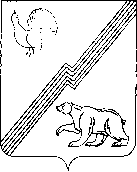 Муниципальное образование - городской округ город ЮгорскАдминистрация города ЮгорскаДепартамент жилищно-коммунального и строительного комплексаИНН 8622012310, КПП 862201001ул. Механизаторов, д. 22, г. Югорск, 628260Ханты-Мансийский автономный округ-Югра,Тюменская обл.,Тел. 7-11-58, тел./ факс (34675) 7-30-81E-mail: DJKiSK@ugorsk.ru14.05.2020Извещение	об отмене аукциона в электронной форме среди субъектов малого предпринимательства и социально ориентированных некоммерческих организаций  на право заключения муниципального контракта на выполнение  работ по обращению с животными в городе Югорске № 0187300005820000142.Департамент жилищно-коммунального и строительного комплекса администрации города Югорска в соответствии с частью 2 статьи 36 Федерального закона №44-ФЗ «О контрактной системе в сфере закупок товаров, работ, услуг для обеспечения государственных и муниципальных нужд»,   отменяет аукцион в электронной форме среди субъектов малого предпринимательства и социально ориентированных некоммерческих организаций  на право заключения муниципального контракта на выполнение  работ по обращению с животными в городе Югорске № 0187300005820000142. Закупка опубликована 08 мая 2020 года на официальном сайте http://zakupki.gov.ru в сети «Интернет».Заместитель главы города -директор ДЖКиСК                                                                                             В.К. БандуринИсполнитель: специалист-эксперт ОЭС ДЖКиСКСкороходова Людмила Сабитовна,Телефон: 8 (34675) 7-43-03